Discussion Points and Possible AnswersTeacher Tip: At some point during the investigation, you may want to discuss some of the historical implications of the properties of logarithms. The usefulness of logarithms in calculations is based on these properties. The first two properties are the basis for the slide rule, a mechanical computation device that preceded the electronic calculator.   For this activity, the expression used is .The investigations also work for anybase > 0 and base  1.1.	Fill in the following table, and with a classmate, discuss and answer the following questions.                             Answer: Since then .One final time, let’s look at this same idea but graphically. Suppose you wanted to simplify the logarithm of a power, like . Think about how you might go about doing this. Let’s start by defining a new variable .Step a:  Going back to your lists, clear the data from L2, L3, and L4 by going to the top of the list and 
              pressing clear, enter. You will be leaving the data in L1 in as is.Step b:  At the top of L2, enter a formula that will calculate   from the values of L1. Step c:  Make a scatter plot of these values. Press 2nd, y =, and select Plot1. Adjust the settings to              display the a-values in L1 along the x-axis and the b-values in L2 along the y-axis.Step d:  Press zoom, 9: ZoomStat to view the plot in an appropriate window.15.   Describe the shape of the graph. Discuss with a classmate if it is what you expected. Share your         results with the class.                         Answer:  The shape of the graph is linear.Step e:  Now we will define two new variables,  and . Let  and . At the top of L3 
             enter a formula that calculates  from the values of  in L1. At the top of L4 enter a formula that         
             calculates  from the values of  in L2. Step f:   Make a scatter plot of vs. . Press 2nd, y =, and select Plot1 again. Adjust the settings to 
             display the x-values in L3 along the x-axis and the y-values in L4 along the y-axis. Press zoom, 
              9:ZoomStat.Step g:  The data appear linear. Find the equation of a line through these points with the LinReg(ax + b)   
              command. Press stat, CALC, 4: LinReg(ax + b). Make sure to fill in the appropriate Xlist and 
              Ylist.16.   Write down the equation of the line through these points.                           Answer:  17.   Find the y-intercept of the line.                          Answer:  y-intercept = 0You should have found that the equation of the line was . Think about what this means.You have found that . Think about what this means. Substitute to rewrite this as an equation in terms of . The explanation for each step is given to the right.Power Property of Logarithms                                      Examples     can be written as 
For ,                                                                     can be written as Further IB Math ExtensionUsing the properties discussed in this activity, find the solution of:                Answer:  Using the power property, simplify                                 Using the quotient property, combine the logs on the left                                Add the   to both sides.                                Using the product property, combine the logs on the left                                Rewrite the log in exponential form and solve for xWrap Up Upon completion of the discussion, the teacher should ensure that students know and can apply the following logarithm properties: **Note: This activity has been developed independently by Texas Instruments and aligned with the IB Mathematics curriculum, but is not endorsed by IB™. IB is a registered trademark owned by the International Baccalaureate Organization. Math ObjectivesStudents will be able to state and apply the properties of logarithms: Students will make comparisons between the properties of exponents and the properties of logarithms.  Students will try to make a connection with how to understand these topics in IB Mathematics courses and on their final assessments.Vocabularylogarithmic expressions           ●     equivalent expressions  exponential properties About the LessonThis lesson is aligning with the curriculum of IB Mathematics Applications and Interpretations SL/HL and IB Mathematics Approaches and Analysis SL/HLThis falls under the IB Mathematics Content Topic 1 Algebra:AI HL 1.9 Laws of Logarithms (see above)AA 1.7b   Laws of Logarithms (see above) As a result, students will:     Apply this information to real world situationsTeacher Preparation and NotesThis activity is done with the use of the TI-84 family as an aid to the problems, specifically using Lists to input and generate graphs using stat plots and linear regression commands.This activity serves as a nice introduction to properties of logarithms.Activity MaterialsCompatible TI Technologies:TI-84 Plus*,  TI-84 Plus Silver Edition*,  TI-84 Plus C Silver Edition,  TI-84 Plus CE* with the latest operating system (2.55MP) featuring MathPrintTM  functionality.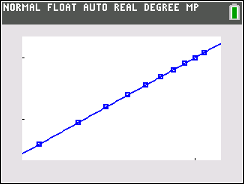 Tech Tips:This activity includes screen captures taken from the TI-84 Plus CE. It is also appropriate for use with the rest of the TI-84 Plus family. Slight variations to these directions may be required if using other calculator models.Watch for additional Tech Tips throughout the activity for the specific technology you are using.Access free tutorials at http://education.ti.com/calculators/pd/US/Online-Learning/Tutorials Lesson Files:Student ActivityProperties_of_Logarithms_Student-84.pdfProperties_of_Logarithms_Student-84.doc322.585033.58503.16992.80743.585044344.32194.64393.16994.32194.58505.16993.32194.5850a.	Find which expressions, if any, appear to be equivalent independent of the values of m and n.           Answer:   and b.	Using m = 8 and n = 4, substitute these values into the logarithmic expressions you found to be equivalent in part 1a, and simplify these expressions to show they are indeed equivalent.                         Answer:    and  	 c.	Use the expressions you found in parts 1a and 1b to write a general logarithmic property for , where a is a real number, .                   Answer:   = d.	Explain how the operations in the logarithmic property in part 1c relate to the operations in the exponential property .                   Answer: For the exponential rule, if the bases are the same and the
                   expressions are being multiplied, the exponents are added. Because a
                   logarithm is also an exponent, the rule applies similarly.  Now let’s look at this same idea but graphically. Suppose you wanted to simplify the logarithm of a product, like . Think about how you might go about doing this. Let’s start by defining a new variable .Step a:  On your handheld, press stat, Edit, and in L1 enter at least 10 values for , that are in the 
             domain of the logarithmic function.Step b:  At the top of L2, enter a formula that will calculate  from the values of L1. Step c:  Make a scatter plot of these values. Press 2nd, y =, and select Plot1. Adjust the settings to              display the a-values in L1 along the x-axis and the b-values in L2 along the y-axis.Step d:  Press zoom, 9: ZoomStat to view the plot in an appropriate window.2.   Describe the shape of the graph. Discuss with a classmate if it is what you expected. Share your       results with the class.                 Answer:  The shape of the graph is linear.Step e:  Now we will define two new variables,  and . Let  and . At the top of L3 
             enter a formula that calculates  from the values of  in L1. At the top of L4 enter a formula that         
             calculates  from the values of  in L2. Step f:  Make a scatter plot of vs. . Press 2nd, y =, and select Plot1 again. Adjust the settings to 
            display the x-values in L3 along the x-axis and the y-values in L4 along the y-axis. Press zoom, 
            9:ZoomStat.3.   Describe the shape of the graph. Discuss with a classmate if it is what you expected. Share your       results with the class.                  Answer:  The shape of the graph is linear.Step g:  The data appear linear. Find the equation of a line through these points with the LinReg(ax + b)   
              command. Press stat, CALC, 4: LinReg(ax + b). Make sure to fill in the appropriate Xlist and 
              Ylist.4.   Write down the equation of the line through these points.                  Answer:  5.   Find the y-intercept of the line.                 Answer:  y-intercept = 0.778151You should have found that the equation of the line was . Think about where this  comes from. (Here’s a hint: Try raising 10 to the 0.778151 power.)6.   Using logs, find what 0.778151 is.                 Answer:  7.   Since ___________,  ____________.                 Answer:   and You have found that . Think about what this means. Substitute to rewrite this as an equation in terms of . The explanation for each step is given to the right.Product Property of Logarithms                                   Examples     is written in expanded form
For  and , .                                         as                                                                                                                is written as a single                                                                                                               logarithm as 8.	Fill in the following table, and with a classmate, discuss and answer the following questions.12110.41501.261900.415001Undef0-0.32190.8614Undef-0.3219-0.58500.7737Undef-0.5850a.	Find which expressions, if any, appear to be equivalent independent of the values of m and n.
              Answer:   and b.	Using m = 8 and n = 4, substitute these values into the logarithmic expressions you found to be equivalent in part 8a, and simplify these expressions to show they are indeed equivalent.              Answer:    and   c.	Use the expressions you found in parts 8a and 8b to write a general logarithmic property for where a is a real number, .              Answer:   d.	Explain how the operations in the logarithmic property in part 8c relate to the operations in the exponential property  .               Answer: The log of a quotient is the difference of the logs. Since logarithms are 
              exponents, the exponent of a quotient is the difference of the exponents.   Again, let’s look at this same idea but graphically. Suppose you wanted to simplify the logarithm of a quotient, like . Think about how you might go about doing this. Let’s start by defining a new variable .Step a:  Going back to your lists, clear the data from L2, L3, and L4 by going to the top of the list and 
              pressing clear, enter. You will be leaving the data in L1 in as is.Step b:  At the top of L2, enter a formula that will calculate   from the values of L1. Step c:  Make a scatter plot of these values. Press 2nd, y =, and select Plot1. Adjust the settings to              display the a-values in L1 along the x-axis and the b-values in L2 along the y-axis.Step d:  Press zoom, 9: ZoomStat to view the plot in an appropriate window.9.   Describe the shape of the graph. Discuss with a classmate if it is what you expected. Share your       results with the class.	Answer:  The shape of the graph is linear.Step e:  Now we will define two new variables,  and . Let  and . At the top of L3 
             enter a formula that calculates  from the values of  in L1. At the top of L4 enter a formula that         
             calculates  from the values of  in L2. Step f:   Make a scatter plot of vs. . Press 2nd, y =, and select Plot1 again. Adjust the settings to 
             display the x-values in L3 along the x-axis and the y-values in L4 along the y-axis. Press zoom, 
             9:ZoomStat.Step g:  The data appear linear. Find the equation of a line through these points with the LinReg(ax + b)   
              command. Press stat, CALC, 4: LinReg(ax + b). Make sure to fill in the appropriate Xlist and 
              Ylist.10.   Write down the equation of the line through these points.                 Answer:  11.   Find the y-intercept of the line.
                Answer:  y-intercept = 0.90309You should have found that the equation of the line was . Think about where this  comes from. 12.   Using logs, find what 0.90309 is.               Answer:  13.   Since ___________,  ____________.               Answer:   and You have found that . Think about what this means. Substitute to rewrite this as an equation in terms of . The explanation for each step is given to the right.Quotient Property of Logarithms                                  Examples     is written in expanded form
For  and , .                                         as                                                                                                                is written as a single                                                                                                               logarithm as 14. 	Fill in the following table, and with a classmate, discuss and answer the following questions. or 4446868168103210126412a.	Find which expressions, if any, appear to be equivalent independent of the values of m and n.                     Answer:   and b.	Using m = 4 and n = 3, substitute these values into the logarithmic expressions you found in part 14a, and simplify these expressions to show they are equivalent.                      Answer:    and   c.	Use the expressions you found in parts 14a and 14b to write a general logarithmic property for  where a is a real number, 	        Answer:  d.	Explain how the operations in the logarithmic property in part 14c relate to the operations in the exponential property .                    Answer: When an expression with an exponent is raised to an 
                    exponent, the exponents are multiplied. Roughly speaking, this is a
                    restatement in logarithm form of the law of exponents.    e.	Use the logarithmic property you proved in part 14c to show that  for all values of a where .
                    Answer: Since  then .f.	Use the logarithmic property you proved in part 14c to show that  for all values of a where .Teacher Tip: The last page does not allow for the n value to be negative, so this is a perfect opportunity to discuss with students how this can be applied as well. In other words, discuss why  . This 
discussion can provide review of other laws of exponents as well.   Equation of the line and 